Your recent request for information is replicated below, together with our response.Over the past 5 years, I would like to know:Total Cases: The number of reported cases involving US-affiliated individuals under the SOFA arrangement in off-base incidents (incidents occurring outside the relevant military base);Jurisdiction: How many of these cases:Retained jurisdiction under your force;Had jurisdiction transferred to the US force for judicial or non-judicial punishment;Offenses: The alleged offenses committed by military personnel off-base, if available;Military Branch: The relevant foreign military force involved (e.g., USAF, US Navy), if known;Unfortunately, I estimate that it would cost well in excess of the current FOI cost threshold of £600 to process your request.  I am therefore refusing to provide the information sought in terms of section 12(1) - Excessive Cost of Compliance.By way of explanation, the crime and incident recording systems used by Police Scotland have no facility which would allow us to search specifically for cases involving US-affiliated individuals or military personnel.  Researching your request would therefore require the individual assessment of all potentially relevant crime and incident reports.  Policy Documents: Any policy documents that guide decisions on jurisdiction transfers to foreign militaries under SOFA arrangements.In response to this part of your request, and in terms of Section 17 of the Freedom of Information (Scotland) Act 2002, this represents a notice that the information you seek is not held by Police Scotland.If you require any further assistance, please contact us quoting the reference above.You can request a review of this response within the next 40 working days by email or by letter (Information Management - FOI, Police Scotland, Clyde Gateway, 2 French Street, Dalmarnock, G40 4EH).  Requests must include the reason for your dissatisfaction.If you remain dissatisfied following our review response, you can appeal to the Office of the Scottish Information Commissioner (OSIC) within 6 months - online, by email or by letter (OSIC, Kinburn Castle, Doubledykes Road, St Andrews, KY16 9DS).Following an OSIC appeal, you can appeal to the Court of Session on a point of law only. This response will be added to our Disclosure Log in seven days' time.Every effort has been taken to ensure our response is as accessible as possible. If you require this response to be provided in an alternative format, please let us know.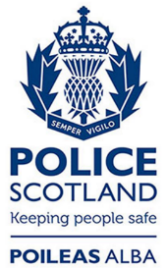 Freedom of Information ResponseOur reference:  FOI 24-1224Responded to:  29 May 2024